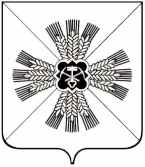 Российская ФедерацияКемеровская областьПромышленновский муниципальный районСовет народных депутатов Тарасовского сельского поселения 3-ий созыв , 29 –е заседаниеР Е Ш Е Н И ЕОт 14 апреля 2017 г. №62с.Тарасово «О принятии администрацией Тарасовского сельского поселения осуществление части полномочий администрации Промышленновского муниципального района на 2017 год»          Руководствуясь пунктом 4 статьи 15 Федерального закона от 06.10.2003 №131-ФЗ «Об общих принципах организации местного самоуправления в Российской Федерации», на основании решения Совета народных депутатов Промышленновского муниципального района от 30.03.2017г. №276 «О передаче администрацией Промышленновского муниципального района осуществления части своих полномочий органам местного самоуправления сельских поселений, входящих в состав муниципального образования «Промышленновский муниципальный район» на 2017 год», Устава муниципального образования «Тарасовское сельское поселение», Совет народных депутатов Тарасовского сельского поселения      РЕШИЛ:1. Решение Совета народных депутатов Тарасовского сельского поселения «о принятии администрацией Тарасовского сельского поселения осуществления части полномочий администрации Промышленновского муниципального района на 2017 год» от 09.03.2017 г. №54 считать утратившим силу.2. Принять от администрации Промышленновского муниципального района на 2017 год осуществление части полномочий в соответствии с Федеральным законом от 06.10.2006  №131-ФЗ «Об общих принципах организации местного самоуправления в Российской Федерации», предусмотренных пунктом 4 статьи 15, в части осуществление мер по противодействию коррупции.3.Заключить соглашение о передаче  администрацией Промышленновского муниципального района осуществления части своих полномочий администрации Тарасовского сельского поселения.4. Настоящее решение подлежит обнародованию на информационном стенде, размещению в информационно – телекоммуникационной сети  Интернет.5.Контроль за исполнением настоящего решения возложить на комиссию по жизнеобеспечению (Хряпин С.П.).6.Настоящее решение вступает в силу со дня обнародования и распространяет свою силу на правоотношения, возникшие с 01.01.2017 года.Председатель Совета народных  депутатов Тарасовского сельского поселения В.Г.ЛангГлаваТарасовского сельского поселения   В.Г.Ланг